RANJITH ACCOUNTANT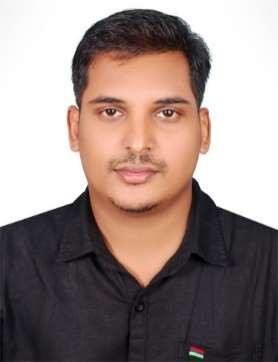 E-mail: ranjith-399126@2freemail.com  	Profile Summary	Proficient and detail oriented accountant with almost 5.8 years of GCC work experience & 7 years of Indian work experience. 	GCC Work Experience	 Abu Dhabi (Jul 2018 – Mar 2020)	Accounting up to Finalization Preparation of In House statement on quarterly basis. VAT return filing.	Preparation of cash flow statement.	Preparing MIS report for management.	Payroll preparation.	Preparing bank reconciliation statement.	Interacting with banks.	Interacting with customers.	Interacting with overseas suppliers.	Maintaining petty cash. Coordinate with other department for resolving customer, supplier and employees related issues.	Ensure entries are proper done by the colleagues in tally. Ensure accounts department in proper for resolving other department’s requirement.North Tours LLC, Dubai (Nov 2013- Oct 2017)	Assist Accounts Manager in preparation of Financial Statements.	Preparing MIS report for management. Payroll preparation. Prepare aging of receivables.	Preparation of bank reconciliation statement.	Daily update of data in tally related to creditors invoice & petty cash.	Customer payment follow up.	Handling & management of accounts payable.	Checking traffic fines, online salik recharge, telephone bill payment.	Perform banking transactions like cash deposit and cheque deposit. 	E x p e r t i s e	Tally ERP 9 Quick Books Microsoft Word Microsoft ExcelMicrosoft PowerPoint S t r e n g t h s	 Quick learner Excellent Communication skills Willingness to take up responsibilities Languages	 English Hindi Malayalam 	Indian Work Experience	Novatek Electro Engineers Pvt. Ltd, Chennai (Jun 2009 – July 2013) Preparing profit & loss account and trial balance. Verifying and signing sales invoices.	E-filing of monthly sales tax return. E-filing of quarterly excise return. Responsible for handling both Accounts Payable as well as Accounts Receivables.Kerala Transport Co. Chennai. (Jan 2006 – May 2009) 	Academic Qualification	Bachelor of Commerce(Finance):University of Calicut, Kerala, IndiaNationality	:	IndianDate of Birth : 12th May 1985 Marital Status : MarriedVisa Status	: Visit VisaValidity	: 06-09-20 to 01-12-20